Investigating Graphs of Polynomial FunctionsTEKS: P1.A, P1.B, P1.C, P1.D, P1.E, P3.A, P3.DContent Objective: I will be able to use properties of end behavior to analyze, describe, and graph polynomial functions. Identify and use maxima and minima of polynomial functions to solve problems.Language Objective: 																									I. VocabularyEnd Behavior: 																										Turning Point: 																										Local Maximum: 																										Local Minimum: 																										II. LessonNotice the characteristics of the Polynomial Functions. 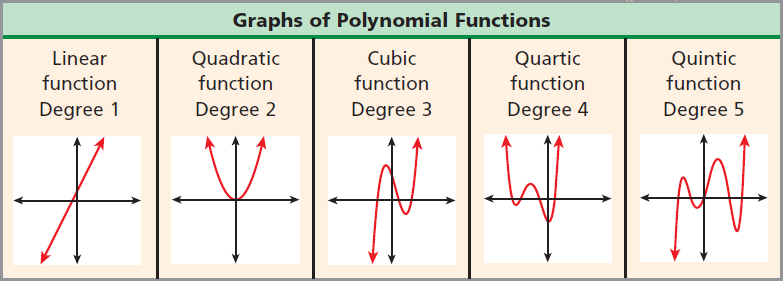 Some key characteristics to point out are:1.  Degree  real x-intercepts,2.  Degree – 1 = Vertices, 3.  Odd degree polynomials have range = all real numbers. The range of the polynomials relates to the end behavior of the graphs. 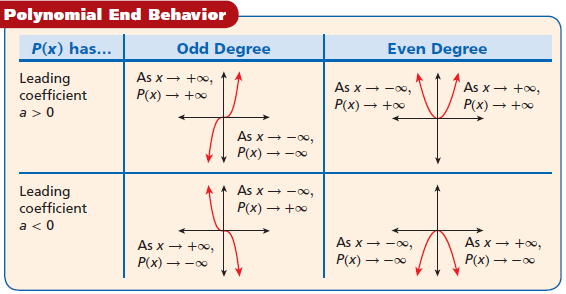 Notice odd degree polynomials have opposite end behavior.Even degree polynomials have same end behavior.You can describe a polynomial’s end behavior by simply looking at the degree and leading coefficient.EXAMPLE 1: Determining End Behavior of Polynomial FunctionsIdentify the leading coefficient, degree, and end behavior.A) Try ItA) Using end behavior, x-intercepts, y-intercept, and a couple of random points in between, you can make a good sketch of the graph of a polynomial function.EXAMPLE 2: Graphing Polynomial FunctionsUse  the x, y-intercepts, end behavior, and a couple of points in between to sketch the graph.A) Try ItA) The vertex of a parabola is a turning point and depending on which way the parabola opens it can either be a maximum or a minimum. For polynomials, when there are more than one turning point, they are classified as either a local maximum or local minimum and an interval around that turning point must be given.EXAMPLE 3: Determine Maxima and Minima with a CalculatorGive all the local maxima/minima.A) 				B) Try ItA) 						B) NAME: 						DATE: 			PERIOD:		Independent Practice: Investigating Graphs of Polynomial FunctionsUse the leading coefficient and degree to identify the end behavior.  Graph the polynomial function.Use a graph on the calculator to estimate the relative maxima and minima.  